PHÒNG GIÁO DỤC ĐÀO TẠO QUẬN LONG BIÊNTrường Mầm Non Ngọc Thụy........0........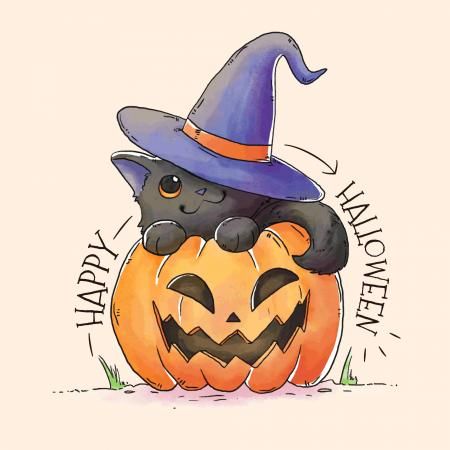 GIÁO ÁN LĨNH VỰC PHÁT TRIỂN THẨM MỸĐề tài       : Làm đồ chơi HalloweenLứa tuổi  : 4-5 tuổiSố lượng  : 20 trẻThời gian : 25 – 30  phútNgày dạy : 31/10/2022Giáo viên : Nguyễn Thu HườngNăm học 2022 – 2023I. Mục đích yêu cầu:1. Kiến thức:- Trẻ biết ý nghĩa ngày Halloween và 1 số hoạt động diễn ra trong ngày Halloween- Trẻ biết sử dụng các nguyên vật liệu rời và các kỹ năng khác nhau để tạo ra sản phẩm (con dơi, con nhện, quả bí ngô, mũ phù thủy, mặt nạ)-  Phát triển khả năng sáng tạo cho trẻ2. Kỹ năng:- Lắng nghe, thảo luận, chia sẻ. - Phối hợp các kỹ năng vẽ, tô màu, phết hồ, xếp, gấp, dán … để hoàn thành sản phẩm.- Sử dụng nguyên vật liệu để làm các sản phẩm. .3. Thái độ:- Hứng thú, tích cực hoạt động.- Cố gắng hoàn thành công việc được giao.- Rèn tính cẩn thận, khéo léo, kiên trì, tạo thành sản phẩm- Trẻ có ý thức giữ gìn vệ sinh chung, cất dọn đồ dùng đồ chơi gọn gàng sau khi hoàn thành sản phẩm.II. Chuẩn bị:1.Chuẩn bị cho cô - Sản phẩm mẫu :+ Con dơi (lõi giấy vệ sinh)+ Nhện (cốc, đĩa bằng giấy, nhựa)+ Quả bí ngô ( gấp bằng giấy)+ Mặt nạ (Tô màu, xếp, gắn nguyên vật liệu rời…)+ Mũ phù thủy (vẽ, xếp, gắn nguyên vật liệu rời…)2. Đồ dùng của trẻ:- Lõi giấy vệ sinh, cốc giấy, đĩa nhựa, mặt nạ, mũ phù thủy, giấy bìa màu, đề can đen…- Kẽm xù, nhũ, kim sa, mắt nhựa, hột hạt, vỏ ngao sò, lá cây , hoa… - Bút màu sáp, bông tăm, phấn, kéo , băng dính , hồ, khăn lau tay.3. Lập kế hoạch tiến hành bài giảng steam dự án: Hoạt động 1: Nêu vấn đề:- Lễ hội HalloweenHoạt động 2: Khám phá và tìm giải pháp- Cấu tạo ,màu sắc,hình dạng của cđồ chơiHoạt động 3: Lên kế hoạch hoạt động-Các nguyên vật liệu để thực hiện dự án-Đưa ra ý tưởng và lên kế hoạch thực hiện dự ánHoạt động 4:Thiết kế-Phác họa hình thiết kế đồ chơiHoạt động 5: Chế tạo- Tô màu, gấp hình, dán, sắp xếp, gắn… tạo thành sản phẩm. - Vẽ thêm chi tiết, phết nhũ để hoàn thiện sản phẩm.Hoạt động 6 :Đánh giá -Trưng bày và giới thiệu sản phẩm của trẻ/nhóm trẻ-Đánh giá sản phẩm của nhóm mình/nhóm bạn-Có thể cải thiện sản phẩmII. CÁCH TIẾN HÀNH 1.Ổn định tổ chức, gây hứng thú  Hoạt động 1: Nêu vấn đề- Lễ hội Halloween: Làm đồ chơi Halloween2. Nội dung Hoạt động 2 :Khám phá và tìm giải pháp Cho trẻ quan sát và thảo luận theo nhóm :- Nhóm 1: Làm mặt nạ + Quan sát , nhận xét mặt nạ Halloween- Nhóm 2: Làm quả bí ngô+ Quan sát nhận xét quả bí ngô- Nhóm 3 : Làm con dơi, con nhện+ Quan sát ,nhận xét con dơi, con nhện- Nhóm 4:Trang trí mũ ph mũ phù thủy Cho trẻ trình bày kết quả thảo luận nhóm.Cô tổng kết:- Các sản phẩm được trang trí bằng nguyên liệu nào,màu sắc ra sao,gắn kết như thế nào?Giáo dục : Trẻ biết ngày Halloween là ngày 31/10 – 1 ngày lễ phổ biến ở Âu Mỹ. Trong lễ hội Halloween, mọi người thường hóa trang thành 1 nhân vật nổi tiếng hoặc 1 con vật , đồ vật mình yêu thích. Mọi người thường trang trí nhà cửa, làm đồ chơi và chuẩn bị kẹo để tham gia hoạt động xin kẹo: “Cho kẹo hay bị ghẹo”.Hoạt động 3: Lên kế hoạch hoạt động+ Con sẽ sử dụng nguyên vật liệu nào, con làm như thế nào?+ Con sẽ gắn kết chúng như thế nào?+ Con sẽ trang trí gì thêm không?Hoạt động 4: Thiết kế- Những ý tưởng của các con đều rất thú vị. Bây giờ các con cùng nhóm của mình thảo luận và lên bản thiết kế theo ý tưởng mà các con thích nhé.Trong quá trình trẻ thực hiện, giáo viên gợi ý để trẻ có bản thiết kế phù hợp nhất.Giáo viên nhận xét về bản thiết kế của trẻ. Hoạt động 5. Chế tạoGiáo viên cho trẻ lấy nguyên vật liệu và làm các sản phẩm của nhóm mình.- Giáo viên quan sát và gợi ý cho trẻ nếu gặp khó khăn. (Ví dụ: gấp giấy, uốn kẽm xù, gắn hột hạt...)Hoạt động 6: Đánh giáCho trẻ trưng bày sản phẩm và cử đại diện trình bày về sản phẩm của nhóm mình.- Con sử dụng nguyên vật liệu gì?- Con làm bằng cách nào? - Sản phẩm của các con có giống với bản thiết kế không? - Các con có muốn thay đổi hay làm thêm gì không?Cho trẻ nêu ý kiến để hoàn thiện sản phẩm của mình hơn. 3. Kết thúc dự án: Cho trẻ cất đồ dùng và chuyển hoạt động